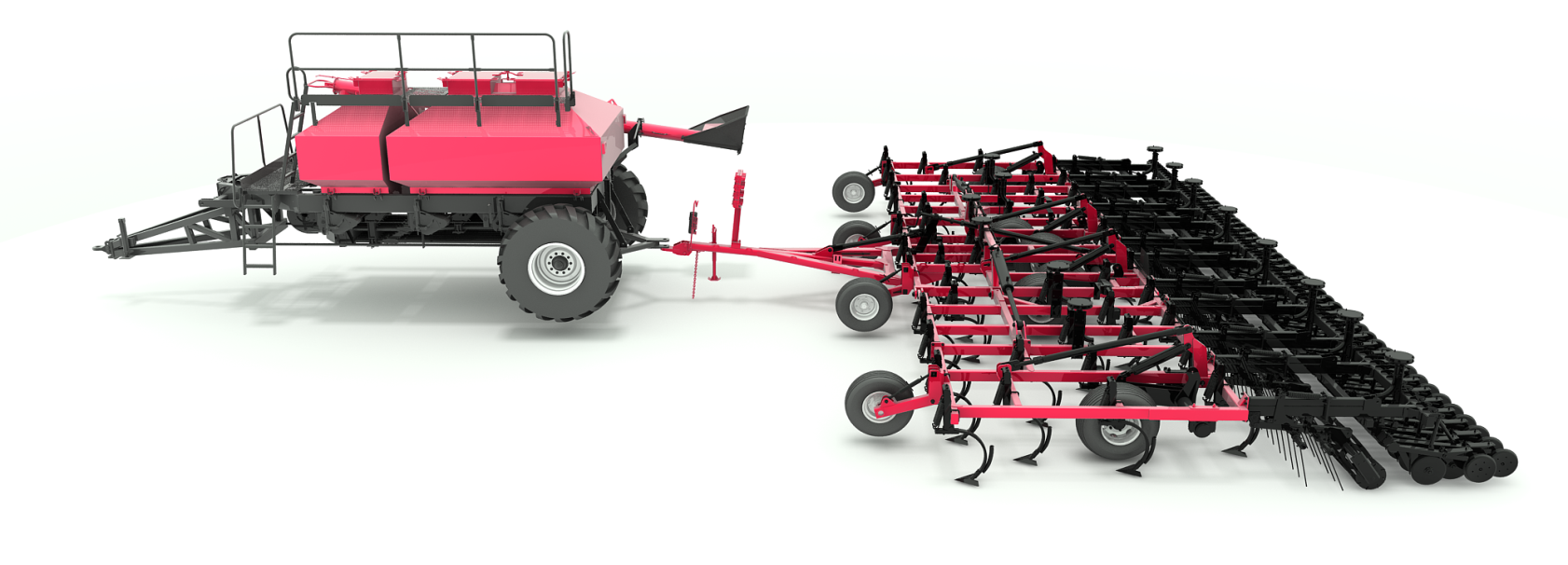 ПОСЕВНОЙ КОМПЛЕКС SH/SCПосевной  комплекс SH/SC предназначен для посева зерновых, зернобобовых, крупяных культур, внутрипочвенного внесения минеральных удобрений и используется во всех зонах земледелия, кроме горной зоны. В состав комплекса входят: пневматический бункер АТ-11/ AT-8, культиваторная часть комплекса (создана на основе культиватора стерневого культиватора серии “R”)и пневмораспределительная  система. Пневматический бункер АТ-11/AT-8 обеспечивает централизованное дозирование посевного материала и его подачу в пневмораспределительную систему комплекса. Конструктивная особенность  посевного комплекса SH – внесение минеральных удобрений в подсошниковое пространство стрельчатых лап по их ширине захвата и внесения семенного материала посредством дисковых сошников, что позволяет реализовать рядовой посев зерновых культур без проведения предпосевной подготовки поля.А в посевном комплексе серии SC внесение семян и удобрений производится в подсошниковое пространство стрельчатых лап. Посев производится лентой шириной до 25 см.Покупая этот посевной комплекс, Вы приобретаете не только сеялку, но и полноценный культиватор –           «2 в 1» – такой тандем будет работать с весны до осени, максимально эффективно отрабатывая каждый вложенный рубль.Качественные преимущества ПОСЕВНОГО КОМПЛЕКСА SH/SCЦЕНА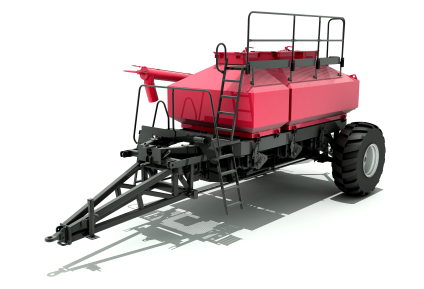   Вместительный и удобный бункер для семян и удобрений Пневматический бункер общей вместимостью 11000/7576 л. Обеспечивает равномерное распределение и доставку удобрений и семян к рабочим органам сеялки. Точность внесения вне зависимости от типа и размера семян — это гарантированный результат.  Вместительный и удобный бункер для семян и удобрений Пневматический бункер общей вместимостью 11000/7576 л. Обеспечивает равномерное распределение и доставку удобрений и семян к рабочим органам сеялки. Точность внесения вне зависимости от типа и размера семян — это гарантированный результат.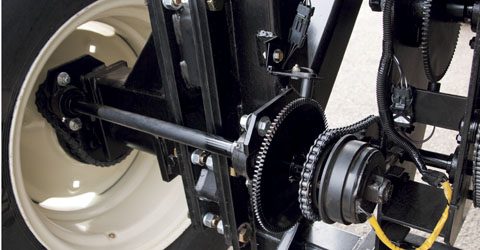 Надежный привод трансмиссииМеханический привод трансмиссии более надежен, чем аналоги у конкурентов.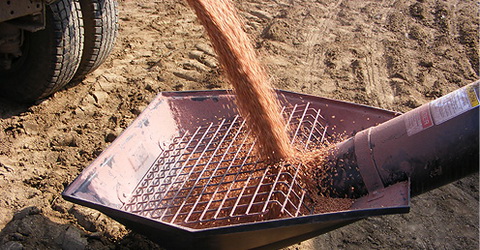 Загрузочный шнекЗагрузочный шнек диаметром 23 см. обеспечивает автономную загрузку семян и удобрений в отсеки бункера - воронка позволяет удобно производить загрузку семян и удобрений. Благодаря дифференцированной системе управления шнеком, производить включение и отключение его привода возможно с места загрузки или с верхней площадки бункера.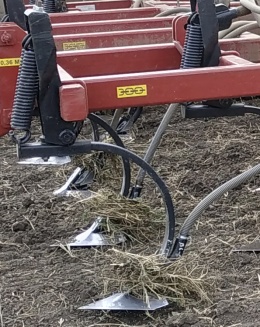 
Рабочие органы культиваторной части комплексаМощная С-образная стойка рассчитана на максимальную нагрузку в 250 кг, после срабатывания стойка может подняться верх до 180мм. что обеспечивает стабильный ход стрельчатых лап даже по следу трактора - это особенно важно при посеве. Втулка из полимерного материала в подвеске стойки не требует обслуживания, обеспечивает длительный срок эксплуатации.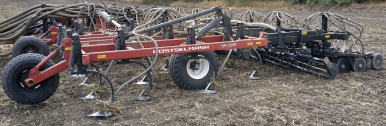 Равномерность_заглубления 
Регулировочные тяги и копирующие колёса  позволяют добиться устойчивой глубины обработки почвы и глубины заделки семян, что особенно важно при посеве.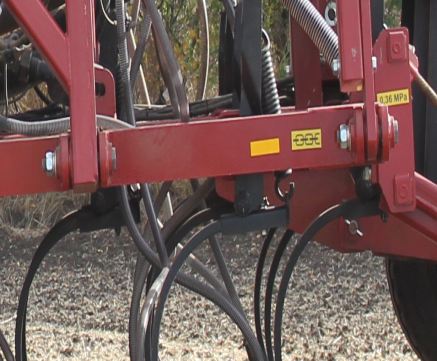 Рамная конструкция и шассиШарнирное соединение в рамной конструкции, балансирная подвеска шасси и флюгерные колёса культиватора позволяют производить копирование рельефа поля в пределах ширины захвата комплекса. 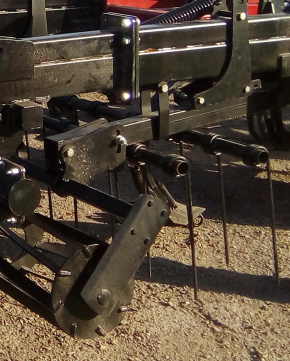 Комбинированный шлейфКомбинированный шлейф, состоящий из двухрядно-расположенных пружинных зубьев и катка, позволяет произвести выравнивание поверхности поля. Шлейф имеет пружинный механизм дозагрузки.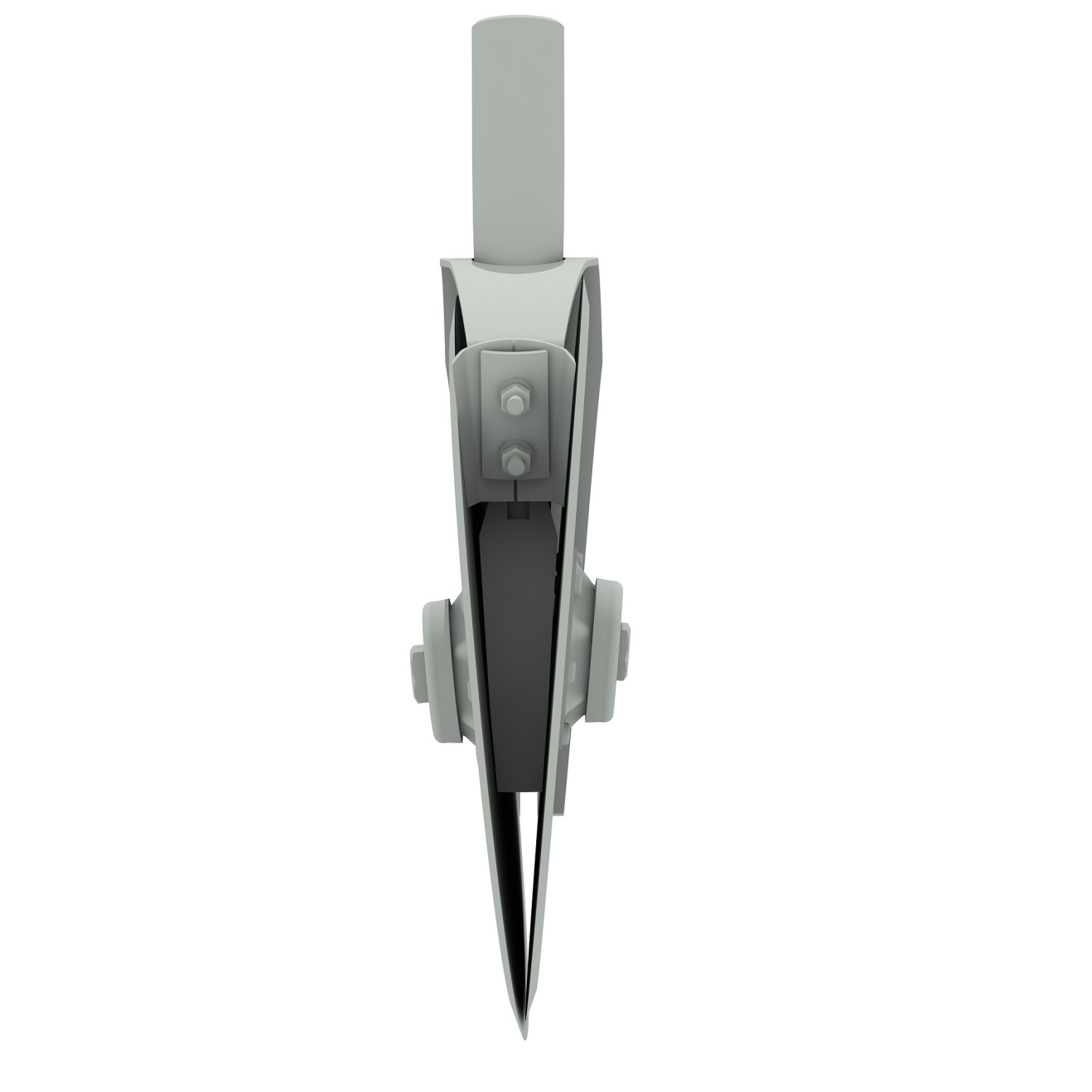 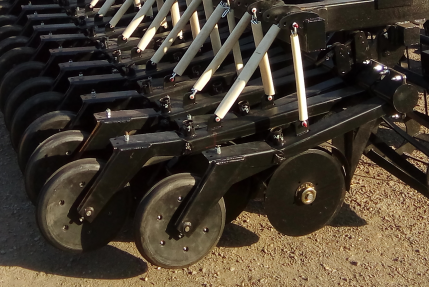 Посевной модульДвухдисковые сошники в конструкции посевных модулей имеют эластокинематическую подвеску, обеспечивающую стабильный ход сошников, не требует обслуживания при эксплуатации.Конструкцией предусмотрено изменение усилия на заглубление сошника в диапазоне от 25 до 80 кг.Прикатывающие катки посевных модулей обеспечивают уплотнение почвы в месте залегания семян.Посевной модульДвухдисковые сошники в конструкции посевных модулей имеют эластокинематическую подвеску, обеспечивающую стабильный ход сошников, не требует обслуживания при эксплуатации.Конструкцией предусмотрено изменение усилия на заглубление сошника в диапазоне от 25 до 80 кг.Прикатывающие катки посевных модулей обеспечивают уплотнение почвы в месте залегания семян.Двухдисковый сошник Состоит из двух плоских дисков диаметром 343×4 мм, расположенных под острым углом друг к другу. С целью устранения возможности забивания и налипания почвы на двухдисковый сошник между дисками установлены чистики. Диски имеют взаимное смещение, что обеспечивает очистку режущей кромки и более лёгкое вхождение в почву.Двухдисковый сошник Состоит из двух плоских дисков диаметром 343×4 мм, расположенных под острым углом друг к другу. С целью устранения возможности забивания и налипания почвы на двухдисковый сошник между дисками установлены чистики. Диски имеют взаимное смещение, что обеспечивает очистку режущей кромки и более лёгкое вхождение в почву.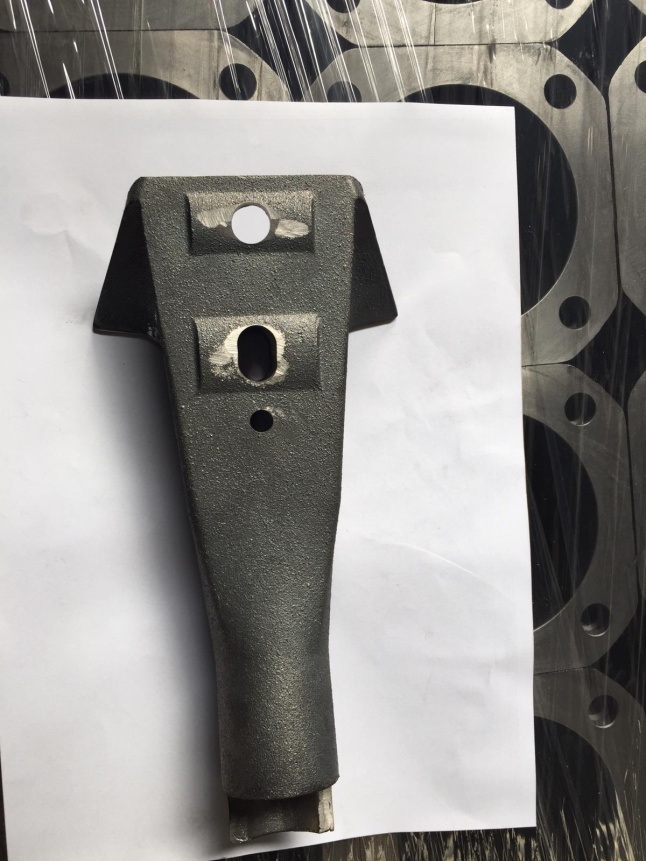 Высевающий адаптерДля посева и внесения удобрений за стрельчатой лапой устанавливается высевающий адаптер. Высевающий адаптер равномерно распределяет семена и удобрения по всей ширине лапы.Высевающий адаптерДля посева и внесения удобрений за стрельчатой лапой устанавливается высевающий адаптер. Высевающий адаптер равномерно распределяет семена и удобрения по всей ширине лапы.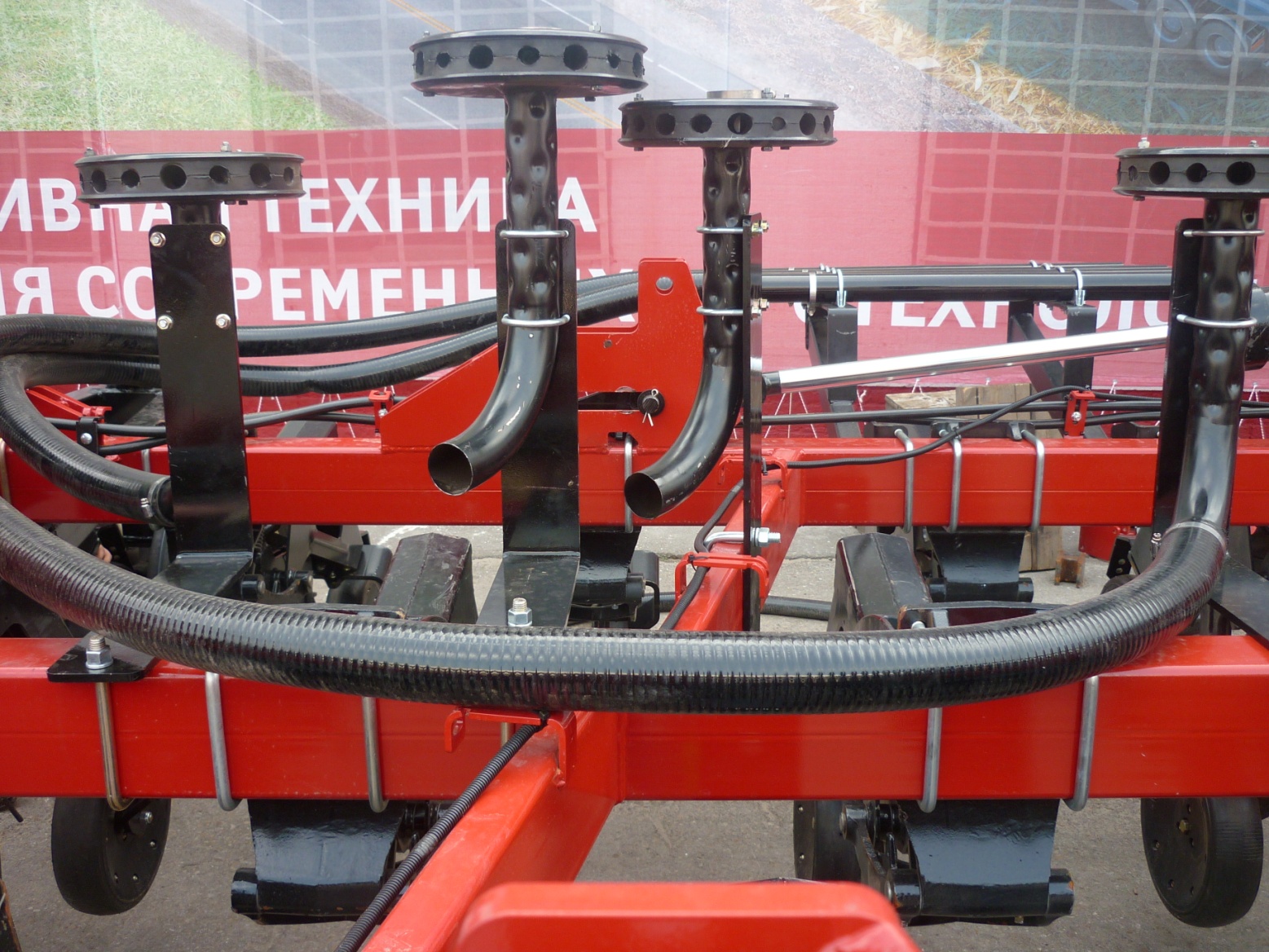 Делители потока Установлены для распределения семян по вторичным трубопроводам. Ямки на трубопроводе распределителя семян создают вихревой поток, который равномерно распределяет семена.Делители потока Установлены для распределения семян по вторичным трубопроводам. Ямки на трубопроводе распределителя семян создают вихревой поток, который равномерно распределяет семена.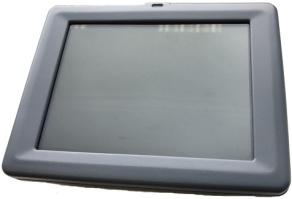 Многофункциональный сенсорный МониторМонитор предназначен для предоставления оператору посевного комплекса информации по контролируемым технологическим параметрам, неисправностям компонентов системы, а так же настройки и калибровки отдельных функций посевного комплекса.Многофункциональный сенсорный МониторМонитор предназначен для предоставления оператору посевного комплекса информации по контролируемым технологическим параметрам, неисправностям компонентов системы, а так же настройки и калибровки отдельных функций посевного комплекса.Технические характеристики Технические характеристики Технические характеристики Технические характеристики Технические характеристики Технические характеристики Технические характеристики Технические характеристики Технические характеристики Модель SH-820SС-820SH-1020SC-1020SH-1220SC-1220SС-1480SС-1830Рабочая ширина захвата, м 8,28,210,210,212,212,214,818,3Глубина заделки семян, мм 50…10050…10050…10050…10050…10050…10050…10050…100Количество рабочих органов (стрельчатых лап), шт. 3333404048485872Междурядье (стрельчатых лап), мм. 254254254254254254254254Количество рабочих органов (дисковых сошников), шт. 56-68-80---Междурядье (дисковых сошников), мм.150-150-150---Высевающая способность комплекса, семена/удобрения кг/га: 20…350/ 50…20020…350/ 50…20020…350/ 50…20020…350/ 50…20020…350/ 50…20020…350/ 50…20020…350/ 50…20020…350/ 50…200Масса (конструкционная), кг, не более 12 3009 80016 80013 50019 50014 80015 45016 980Производительность за час основного времени, га/ч до 8,2до 8,2до 10,2до 10,2до 12,2до 12,2до 14,8до 18,3Требуемая производительность гидросистемы трактора на привод вентилятора, л/мин 9090110110140140170170Скорость посева, км/ч до 10до 10до 10до 10до 10до 10до 10до 10Агрегатируется с тракторами с мощностью двигателя, л.с. 305…250305…250370…350370…350420…375420…375470…550500…580Гарантийный срок эксплуатации, месяцев 2424242424242424Срок службы, лет до 7до 7до 7до 7до 7до 7до 7до 7